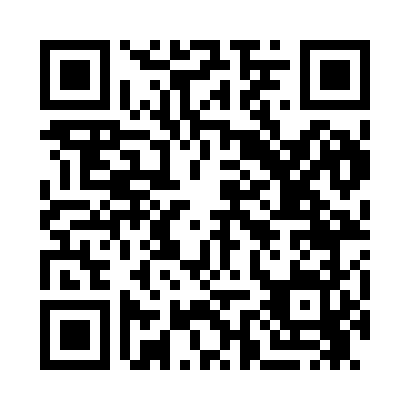 Prayer times for Camp Sumner, Massachusetts, USAMon 1 Jul 2024 - Wed 31 Jul 2024High Latitude Method: Angle Based RulePrayer Calculation Method: Islamic Society of North AmericaAsar Calculation Method: ShafiPrayer times provided by https://www.salahtimes.comDateDayFajrSunriseDhuhrAsrMaghribIsha1Mon3:355:2012:575:018:3410:192Tue3:365:2012:575:018:3410:183Wed3:375:2112:575:018:3410:184Thu3:385:2212:585:018:3310:175Fri3:385:2212:585:018:3310:176Sat3:395:2312:585:018:3310:167Sun3:405:2412:585:018:3210:158Mon3:415:2412:585:018:3210:159Tue3:425:2512:585:018:3110:1410Wed3:445:2612:585:018:3110:1311Thu3:455:2612:595:018:3010:1212Fri3:465:2712:595:018:3010:1113Sat3:475:2812:595:018:2910:1014Sun3:485:2912:595:018:2910:0915Mon3:495:3012:595:018:2810:0816Tue3:515:3112:595:018:2710:0717Wed3:525:3112:595:008:2710:0618Thu3:535:3212:595:008:2610:0519Fri3:555:3312:595:008:2510:0320Sat3:565:3412:595:008:2410:0221Sun3:575:3512:595:008:2310:0122Mon3:595:3612:595:008:2310:0023Tue4:005:371:004:598:229:5824Wed4:015:381:004:598:219:5725Thu4:035:391:004:598:209:5526Fri4:045:401:004:598:199:5427Sat4:065:411:004:588:189:5228Sun4:075:4212:594:588:179:5129Mon4:095:4312:594:588:169:4930Tue4:105:4412:594:578:149:4831Wed4:125:4512:594:578:139:46